Publicado en España el 23/06/2022 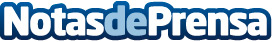 Copisa Constructora Pirenaica, pionera en obtener las certificaciones anti corrupción y compliance penalDesde finales de 2015, la nueva directiva de Grupo Copisa inició una senda de máxima excelencia en materia de Buena Gobernanza, dando cumplimiento a todas las novedades legislativas derivadas de la Ley Orgánica 1/2015 de 30 de marzo y adoptando voluntariamente todos aquellos criterios de excelencia en ética empresarial y anti corrupciónDatos de contacto:Julio Tapia Alar45678900987Nota de prensa publicada en: https://www.notasdeprensa.es/copisa-constructora-pirenaica-pionera-en Categorias: Nacional Derecho Sociedad Construcción y Materiales Consultoría Actualidad Empresarial http://www.notasdeprensa.es